г. Петропавловск-Камчатский                                        «__» __________2018 года	В целях уточнения отдельных положений приказа Агентства по занятости населения и миграционной политике Камчатского края от 19.02.2014 № 29 «Об утверждении Порядков по реализации мероприятий государственной программы Камчатского края «Содействие занятости населения Камчатского края»ПРИКАЗЫВАЮ:1. Внести в приказ Агентства по занятости населения и миграционной политике Камчатского края от 19.02.2014 № 29 «Об утверждении Порядков по реализации мероприятий государственной программы Камчатского края «Содействие занятости населения Камчатского края» следующие изменения:1) часть 1 изложить в следующей редакции:«Утвердить Порядок предоставления материальной поддержки молодым специалистам в период прохождения стажировки в организациях, территориально расположенных в Корякском округе, после завершения обучения в образовательных организациях высшего образования и профессиональных образовательных организациях, согласно приложению 1)»;2) приложение № 1 изложить в редакции согласно приложению. 2. Настоящий приказ вступает в силу через 10 дней после дня его официального опубликования.Руководитель Агентства                                                                        Н.Б. НиценкоСОГЛАСОВАНО:Приложение к приказу Агентства по занятости населения и миграционной политике Камчатского края от ___________ года № _____«Приложение к приказу Агентства по занятости населения и миграционной политике Камчатского края от 19 февраля 2014 года № 29»ПОРЯДОК ПРЕДОСТАВЛЕНИЯ МАТЕРИАЛЬНОЙ ПОДДЕРЖКИ МОЛОДЫМ СПЕЦИАЛИСТАМ В ПЕРИОД ПРОХОЖДЕНИЯ СТАЖИРОВКИ В ОРГАНИЗАЦИЯХ, ТЕРРИТОРИАЛЬНО РАСПОЛОЖЕННЫХ В КОРЯКСКОМ ОКРУГЕ, ПОСЛЕ ЗАВЕРШЕНИЯ ОБУЧЕНИЯ В ОБРАЗОВАТЕЛЬНЫХ ОРГАНИЗАЦИЯХ ВЫСШЕГО ОБРАЗОВАНИЯ И ПРОФЕССИОНАЛЬНЫХ ОБРАЗОВАТЕЛЬНЫХ ОРГАНИЗАЦИЯХ1. Участниками стажировки молодых специалистов в организациях, территориально расположенных в Корякском округе, после завершения обучения в образовательных организациях высшего образования и профессиональных образовательных организациях являются:1) молодые специалисты (до 3 лет после получения диплома) в возрасте до 30 лет – граждане Российской Федерации, иностранные граждане, лица без гражданства (с учетом ограничений, установленных федеральным законом от 25.07.2002 № 115-ФЗ «О правовом положении иностранных граждан в Российской Федерации»), имеющие среднее профессиональное или высшее образование, у которых после окончания образовательной организации отсутствует опыт работы по полученной профессии (специальности), зарегистрированные в целях поиска подходящей работы (далее – молодые специалисты);2) работодатели организаций, территориально расположенных в населенных пунктах Корякского округа, предоставившие сведения о вакантных рабочих местах как постоянного, так и временного характера (далее - работодатели).2. Реализация стажировки молодых специалистов осуществляется:1) в форме создания рабочих мест - на основании договоров, заключенных между краевыми государственными казенными учреждениями центрами занятости населения (далее - КГКУ ЦЗН), молодыми специалистами и работодателями, создающими рабочие места;2) в форме выделения рабочих мест из числа вакантных рабочих мест - на основании договоров, заключенных между, КГКУ ЦЗН, молодыми специалистами и работодателями, принимающими на стажировку молодых специалистов на имеющиеся вакантные рабочие места.3. Стажировка молодых специалистов, обратившихся в КГКУ ЦЗН, организуется на срок до 6 месяцев.4. Форма и условия организации стажировки молодых специалистов, в том числе условия оплаты расходов на стажировку молодых специалистов, регулируются договорами о совместной деятельности по организации стажировки молодых специалистов, заключенных между КГКУ ЦЗН, молодыми специалистами и работодателями.5. При организации стажировки молодых специалистов обязательными являются следующие условия:1) со стороны работодателя:а) создание (выделение) рабочего места для прохождения стажировки молодым специалистом;б) заключение с молодым специалистом трудового договора (служебного контракта) в соответствии с Трудовым Кодексом Российской Федерации и предоставление в КГКУ ЦЗН: копии трудового договора (служебного контракта), копии приказа о приеме на работу (увольнении) молодого специалиста;в) предоставление в КГКУ ЦЗН:- копии табеля учета рабочего времени;- копии ведомости на выдачу заработной платы или выписку из ведомости на перечисление суммы заработной платы во вклад с копией платежного поручения;г) закрепление за молодым специалистом на период прохождения стажировки наставника сроком до 6 месяцев.2) со стороны КГКУ ЦЗН:а) осуществление оплаты стоимости проезда:- молодым специалистам, проходящим стажировку - единовременно путем перечисления средств из краевого бюджета на возмещение затрат по оплате стоимости проезда воздушным, водным и автомобильным транспортом общего пользования (кроме такси) на рабочие места, территориально расположенные в населенных пунктах Корякского округа, на лицевые счета, открытые в Сбербанке России через его филиалы (отделения), а при их отсутствии - через почтовые отделения связи в течение 10 дней с момента предоставления оригиналов проездных документов;- транспортной организации, осуществляющей пассажирские перевозки - в сроки и порядке, предусмотренном заключенным договором о приобретении именного проездного документа, молодым специалистам к месту прохождения стажировки;б) осуществление оплаты стоимости найма жилого помещения:- молодым специалистам, проходящим стажировку - ежемесячно (за период, не превышающий 6 месяцев) путем перечисления средств из краевого бюджета на возмещение затрат по найму жилого помещения на время прохождения стажировки на территории Корякского округа в размере фактических расходов, подтвержденных соответствующими документами, но не более 1500 рублей в сутки, на лицевые счета, открытые в Сбербанке России через его филиалы (отделения), а при их отсутствии - через почтовые отделения связи;- наймодателю жилого помещения - в сроки и на основании договора, заключенного с наймодателем жилого помещения, об оплате найма жилого помещения молодым специалистом в период прохождения стажировки;в) осуществление перечисления ежемесячно (за период, не превышающий 6 месяцев) материальной поддержки из краевого бюджета молодому специалисту, исходя из двукратного размера максимальной величины пособия по безработице, увеличенного на размер районного коэффициента - 1,8 - в размере 17640,00 рублей, за фактическое количество дней его работы в календарном исчислении, включая периоды временной нетрудоспособности, на лицевые счета, открытые в Сбербанке России через его филиалы (отделения), а при их отсутствии - через почтовые отделения связи;г) осуществление оплаты банковских услуг и услуг почтовой связи, при перечислении средств на выплату материальной поддержки, средств по найму жилого помещения, по оплате стоимости проезда к месту проведения стажировки молодым специалистам.4) со стороны молодого специалиста:а) приобретение за счет собственных средств билета (билетов) для проезда воздушным, водным и автомобильным транспортом общего пользования (кроме такси) на рабочие место, территориально расположенное в населенных пунктах Корякского округа.б) предоставление в КГКУ ЦЗН оригиналов проездных документов не позднее 10 дней с даты прибытия к месту прохождения стажировки;в) оплата за счет собственных средств наема жилого помещения на время прохождения стажировки (до 6 месяцев) на территории Корякского округа; г) предоставление в КГКУ ЦЗН документов, подтверждающих расходы на проживание в период прохождения стажировки.6. Осуществление выплаты сумм, предусмотренных подпунктами «а» - «г» пункта 2 части 5 настоящего Порядка, ограничивается текущим финансовым годом.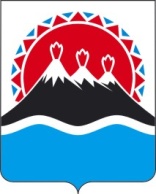 АГЕНТСТВО ПО ЗАНЯТОСТИ НАСЕЛЕНИЯИ МИГРАЦИОННОЙ ПОЛИТИКЕ КАМЧАТСКОГО КРАЯПРИКАЗ №О внесении изменений в приказ Агентства по занятости населения и миграционной политике Камчатского края от 19.02.2014 № 29 «Об утверждении Порядков по реализации мероприятий государственной программы Камчатского края «Содействие занятости населения Камчатского края»Начальник отдела контрольно-правового регулирования и административного управленияИ.А. ГоловановЗаместитель начальника отдела активной политики занятостиЕ.А. Миханошина